ESTADO DO AMAZONASTRIBUNAL DE CONTASPROCESSOS JULGADOS PELO EGRÉGIO TRIBUNAL PLENO DO TRIBUNAL DE CONTAS DO ESTADODO AMAZONAS, SOB A PRESIDÊNCIA DO EXMO. SR. CONSELHEIRO ÉRICO XAVIER DESTERRO ESILVA, NA 31ª SESSÃO ADMINISTRATIVA DE 30 DE AGOSTO DE 2022.JULGAMENTO ADIADO: CONSELHEIRO-RELATOR: ÉRICO XAVIER DESTERRO E SILVA (Com vistapara o Excelentíssimo Senhor Conselheiro Júlio Assis Corrêa Pinheiro).PROCESSO Nº 001508/2022 - Projeto de Resolução para instituição de Política de Comunicação Institucionaldo Tribunal de Contas do Estado do Amazonas - TCE/AM.ACÓRDÃO ADMINISTRATIVO Nº 327/2022: Vistos, relatados e discutidos estes autos acimaidentificados, ACORDAM os Excelentíssimos Senhores Conselheiros do Tribunal de Contas do Estado doAmazonas, reunidos em Sessão do Tribunal Pleno, no exercício da competência atribuída pelo art. 12, incisoI, alínea “b” e inciso X, da Resolução nº 04/2002-TCE/AM, à unanimidade, nos termos do voto doExcelentíssimo Senhor Conselheiro-Relator, com base na Comissão de Legislação e Regimento Interno eConsultec, no sentido de: 9.1. Aprovar o Projeto de Resolução dispondo sobre a Política de ComunicaçãoInstitucional do TCE/AM; 9.2. Determinar o envio dos autos à Secretaria do Tribunal Pleno para que procedaà publicação da Resolução aprovada, por meio do setor competente, dando a devida publicidade ao referidoinstrumento normativo; 9.3. Determinar aos setores competentes que adotem todas as medidas pertinentes,ao cumprimento da decisão supra, fazendo as devidas anotações de praxe; 9.4. Arquivar os autos após ocumprimento do item acima, nos termos regimentais.JULGAMENTO EM PAUTA: CONSELHEIRO-RELATOR: ÉRICO XAVIER DESTERRO E SILVA.PROCESSO Nº 807/2018-S - 2º Termo Aditivo ao Acordo de Cooperação Técnica a ser celebrado entreo Tribunal de Contas do Estado do Amazonas e o Instituto de Estudos de Protesto de Títulos do Brasil -IEPTB/AM - Seção Amazonas.ACÓRDÃO ADMINISTRATIVO Nº 328/2022: Vistos, relatados e discutidos estes autos acimaidentificados, ACORDAM os Excelentíssimos Senhores Conselheiros do Tribunal de Contas do Estado doAmazonas, reunidos em Sessão do Tribunal Pleno, no exercício da competência atribuída pelo art. 12, incisoI, alínea “b” e inciso X, da Resolução nº 04/2002-TCE/AM, à unanimidade, nos termos do voto doExcelentíssimo Senhor Conselheiro-Relator, com base na Informação da Consultec e no Parecer da Dicoi,no sentido de: 9.1. Autorizar a homologação do 2º Termo Aditivo ao Acordo de CooperaçãoTécnica celebrado entre este Tribunal de Contas e o Instituto de Estudos de Protesto de Títulos doBrasil - IEPTB/AM - Seção Amazonas; 9.2. Determinar à SEGER que adote as providências necessáriasjunto à Presidência para a assinatura do Termo Aditivo, após efetue a publicação do extrato do presente ajusteno Diário Oficial do Estado, nos termos do parágrafo único do art. 61 da Lei nº 8.666/1993; 9.3. Em seguida,junto aos setores competentes, adote as medidas pertinentes à implementação dos objetivos do ajusteaditivado.PROCESSO Nº 003684/2021 - Projeto Resolução para instituição do Sistema Eletrônico de Informações –SEI como o Sistema de Processo Eletrônico Administrativo do Tribunal de Contas do Estado do Amazonas.ACÓRDÃO ADMINISTRATIVO Nº 329/2022: Vistos, relatados e discutidos estes autos acimaidentificados, ACORDAM os Excelentíssimos Senhores Conselheiros do Tribunal de Contas do Estado do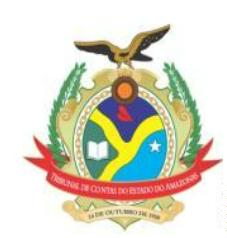 ESTADO DO AMAZONASTRIBUNAL DE CONTASAmazonas, reunidos em Sessão do Tribunal Pleno, no exercício da competência atribuída pelo art. 12, incisoI, alínea “b” e inciso X, da Resolução nº 04/2002-TCE/AM, à unanimidade, nos termos do voto doExcelentíssimo Senhor Conselheiro-Relator, com base na Comissão de Legislação e RegimentoInterno e Consultec, no sentido de: 9.1. Aprovar a PROPOSTA DE RESOLUÇÃO visando à regulamentaçãodo Sistema Eletrônico de Informações – SEI; 9.2. Determinar o envio dos autos à Secretaria do TribunalPleno para que proceda à publicação da Resolução aprovada, por meio do setor competente, dando a devidapublicidade ao referido instrumento normativo; 9.3. Determinar aos setores competentes que adotem todasas medidas pertinentes, ao cumprimento da decisão supra, fazendo as devidas anotações de praxe; 9.4.Arquivar os autos após o cumprimento do item acima, nos termos regimentais.PROCESSO Nº 003097/2022 – Solicitação de Desaverbação de Licença Especial, referente ao quinquêniode 1986/1991 e 1991/1996, para fins de conversão em verba indenizatória, tendo como interessado o Sr.Gylson de Carvalho Benacon.ACÓRDÃO ADMINISTRATIVO Nº 330/2022: Vistos, relatados e discutidos estes autos acimaidentificados, ACORDAM os Excelentíssimos Senhores Conselheiros do Tribunal de Contas do Estado doAmazonas, reunidos em Sessão do Tribunal Pleno, no exercício da competência atribuída pelo art. 12, incisoI, alínea “b” e inciso X, da Resolução nº 04/2002-TCE/AM, à unanimidade, nos termos do voto doExcelentíssimo Senhor Conselheiro-Relator, com base na Informação da DIRH e no Parecer da DIJUR, nosentido de: 9.1. INDEFERIR o pedido do Sr. Gylson de Carvalho Benacon, ex-servidor do TCE/AM, quantoà desaverbação dos períodos de licença especial contadas em dobro referentes aos quinquênios de1986/1991 (90 dias) e 1991/1996 (90 dias), para fins de conversão em verba indenizatória em favor dorequerente, em razão de ter se operado a prescrição do direito pleiteado, conforme o art. 1º do Decretonº 20.910/1932; 9.2. DETERMINAR à Diretoria de Recursos Humanos que comunique ao interessadoquanto ao teor do julgamento; 9.3. ARQUIVAR o processo nos termos regimentais, após o cumprimentointegral do decisum.PROCESSO Nº 007668/2022 – Solicitação de Averbação de Tempo de Contribuição, tendo como interessadoo servidor Igor Angelo Monteiro.ACÓRDÃO ADMINISTRATIVO Nº 331/2022: Vistos, relatados e discutidos estes autos acimaidentificados, ACORDAM os Excelentíssimos Senhores Conselheiros do Tribunal de Contas do Estado doAmazonas, reunidos em Sessão do Tribunal Pleno, no exercício da competência atribuída pelo art. 12, incisoI, alínea “b” e inciso X, da Resolução nº 04/2002-TCE/AM, à unanimidade, nos termos do voto doExcelentíssimo Senhor Conselheiro-Relator, com base na Informação da DIRH e no Parecer da DIJUR, nosentido de: 9.1. DEFERIR o pedido do servidor IGOR ANGELO MONTEIRO, matrícula nº 0038806-A, AuditorTécnico de Controle Externo - Área Governamental desta Corte de Contas, ora lotado no Departamento deAuditoria de Desestatizações, Concessões e Preços Públicos - DEADESC, quanto à averbação de 8.137(oito mil, cento e trinta e sete) dias, ou seja, 22 (vinte e dois) anos, 03 (três) meses e 17 (dezessete)dias; 9.2. DETERMINAR à Diretoria de Recursos Humanos a adoção de providências para a averbação doTempo de Contribuição no assentamento funcional do servidor Igor Angelo Monteiro; 9.3. ARQUIVAR oprocesso nos termos regimentais, após o cumprimento integral do decisum.PROCESSO Nº 011101/2022 - Projeto de Resolução para instituir, no âmbito do Tribunal de Contas do Estadodo Amazonas, a Política de Prevenção e Enfrentamento do Assédio Moral, do Assédio Sexual e daDiscriminação.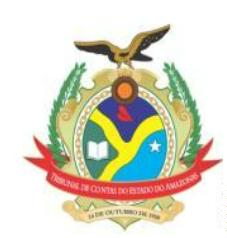 ESTADO DO AMAZONASTRIBUNAL DE CONTASACÓRDÃO ADMINISTRATIVO Nº 326/2022: Vistos, relatados e discutidos estes autos acimaidentificados, ACORDAM os Excelentíssimos Senhores Conselheiros do Tribunal de Contas do Estado doAmazonas, reunidos em Sessão do Tribunal Pleno, no exercício da competência atribuída pelo art. 12, incisoI, alínea “b” e inciso X, da Resolução nº 04/2002-TCE/AM, à unanimidade, nos termos do voto doExcelentíssimo Senhor Conselheiro-Relator, com base na Comissão de Legislação e Regimento Interno eConsultec, no sentido de: 9.1. Aprovar o Projeto de Resolução dispondo sobre a Política de Prevenção eEnfrentamento do Assédio Moral, do Assédio Sexual e da Discriminação do TCE/AM; 9.2. Determinar o enviodos autos à Secretaria do Tribunal Pleno para que proceda à publicação da Resolução aprovada, por meiodo setor competente, dando a devida publicidade ao referido instrumento normativo; 9.3. Determinar aossetores competentes que adotem todas as medidas pertinentes, ao cumprimento da decisão supra, fazendoas devidas anotações de praxe; 9.4. Arquivar os autos após o cumprimento do item acima, nos termosregimentais.PROCESSO Nº 007520/2022 - Termo de Convênio a ser firmado entre o Tribunal de Contas do Estado doAmazonas e o Tribunal Regional do Trabalho - 11ª seção, com o objetivo de regulamentar os termos econdições para o apoio financeiro à realização da 1ª Corrida das Escolas Judiciais do Estado do Amazonas.ACÓRDÃO ADMINISTRATIVO Nº 332/2022: Vistos, relatados e discutidos estes autos acimaidentificados, ACORDAM os Excelentíssimos Senhores Conselheiros do Tribunal de Contas do Estado doAmazonas, reunidos em Sessão do Tribunal Pleno, no exercício da competência atribuída pelo art. 12, incisoI, alínea “b” e inciso X, da Resolução nº 04/2002-TCE/AM, à unanimidade, nos termos do voto doExcelentíssimo Senhor Conselheiro-Relator, com base na Consultec e Dicoi, no sentido de: 9.1. Autorizar aformalização do Termo de Convênio a ser celebrado entre este Tribunal de Contas do Amazonas eo Tribunal Regional do Trabalho - 11ª seção, visando o apoio financeiro no valor de R$10.000,00 (dezmil reais) para a realização da 1ª Corrida das Escolas Judiciais, a ser realizada no dia 11 de setembrode 2022; 9.2. Determinar a devolução do processo à SEGER, que junto à Presidência, adote as providênciaspara a assinatura do ajuste pelas partes e remessa de Ofício; 9.3. Determinar à SEGER que elabore o extratodo Convênio, devidamente assinado pelas partes, e, ato contínuo, REMETA os autos à DICOM para queproceda com a publicação do referido extrato, no Diário Oficial Eletrônico do TCE/AM, nos termos do parágrafoúnico do art. 61 da Lei nº 8.666/1993 e em seguida adote as medidas pertinentes à implementação dosobjetivos do ajuste.CONSELHEIRA-RELATORA: YARA AMAZÔNIA LINS RODRIGUES DOS SANTOS.PROCESSO Nº 004982/2022 - Recurso de Revisão, contra o Acórdão Administrativo nº 183/2021, exaradonos autos do Processo SEI nº 003532/2021, tendo como interessada a Sra. Merisa Monteiro Mendes.ACÓRDÃO ADMINISTRATIVO Nº 333/2022: Vistos, relatados e discutidos estes autos acimaidentificados, ACORDAM os Excelentíssimos Senhores Conselheiros do Tribunal de Contas do Estado doAmazonas, reunidos em Sessão do Tribunal Pleno, no exercício da competência atribuída pelo art. 12, incisoI, alínea “b” e inciso X, da Resolução nº 04/2002-TCE/AM, à unanimidade, nos termos do voto doExcelentíssimo Senhor Conselheiro-Relator, com base na Informação da DIRH e no Parecer da DIJUR e emconsonância com pronunciamento do Ministério Público junto a este Tribunal, no sentido de: 9.1. DarProvimento ao Recurso de Revisão, reconhecendo o direito da servidora Sra. Merisa Monteiro Mendes, aincorporar em sua remuneração os 5/5 (quintos), a título de vantagem pessoal, do cargo de Chefe deDepartamento de Gestão de Pessoas, símbolo CC-4, pelas razões de fato e de direito demonstrados no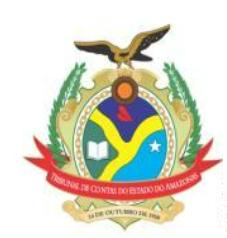 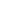 ESTADO DO AMAZONASTRIBUNAL DE CONTASRelatório-voto; 9.2. Determinar à DIRH que providencie o registro da vantagem pessoal nos assentamentosfuncionais da servidora e à SEPLENO que tome as demais providências cabíveis. Declaração deImpedimento: Conselheiro Mario Manoel Coelho de Mello (art. 65 do Regimento Interno).SECRETARIA DO TRIBUNAL PLENO DO TRIBUNAL DE CONTAS DO ESTADO DO AMAZONAS, emManaus, 30 de agosto de 2022.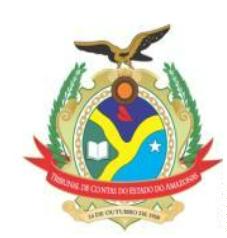 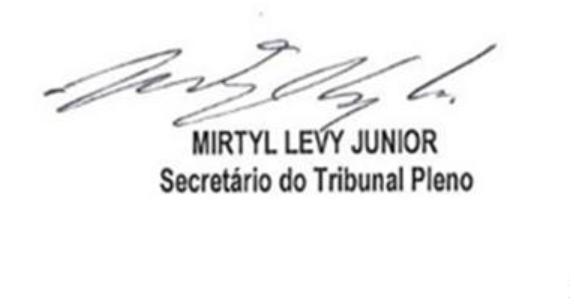 